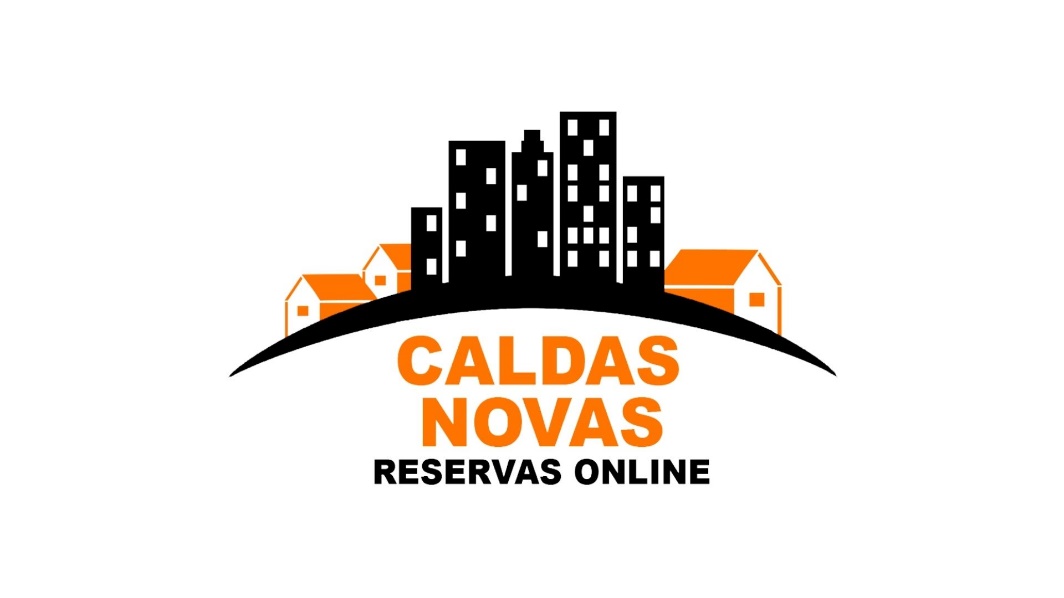 A CALDAS NOVAS RESERVAS ONLINE vêm por meio desta, confirmar a realização de uma pré-reserva para aluguel de imóvel em caráter de temporada, conforme as seguintes condições: 

Segue abaixo Instruções para confirmação da Reserva. 
1 - INFORMAÇÕES GERAIS- O pagamento da entrada deve ser realizado via depósito bancário (na "boca" do caixa) ou transferência entre contas do mesmo banco, obedecendo sempre ao expediente bancário até a data do vencimento da reserva.
- Caso não seja recebido o comprovante até a data do vencimento, a reserva será cancelada.
- Solicitação de Serviços de Manutenção são realizadas até às 17h. Após, poderá ser agendada para o próximo dia.ATENÇÃO: LEIA COM ATENÇÃO ESTE DOCUMENTO, POIS AO EFETUAR O DEPOSITO, O LOCATÁRIO CONFIRMA QUE CONHECE E CONCORDA COM TODAS AS CONDIÇÕES DESCRITAS NESTE DOCUMENTO.
De acordo com a Lei 9.610 de 19/02/1998 não aceitamos cheques como forma de pagamento.Caso o locatário venha chegar após o horário de atendimento, solicitamos que a quitação da reserva seja feita via depósito ou transferência e o comprovante enviado a nós e-mail ou WhatsApp. 2 - DESCRIÇÃO DO HOTELCONDOMÍNIO COM 06 PISCINAS:
- 1 Piscina coberta 
-1 piscina de bordas infinitas- 3 Piscinas thermais,
- 1 Piscina fria,
**Piscinas das 07h ás 23h **
- Lanchonete,
- Restaurante*,
Estacionamento para um Veículo de Passeio.
NÃO É PERMITIDO LEVAR ALIMENTOS E BEBIDAS PARA O PARQUE AQUÁTICO.
NÃO INCLUSO ALIMENTAÇÕES, ROUPAS DE CAMA E BANHO, SEM ACESSO A PARQUES EXTERNOS, SEM SERVIÇO DE CAMAREIRA.
Localizado dentro da cidade.Este local NÃO É HOTEL, é um condominio residencial e alguns serviços como piscinas, saúna, sala de jogos, restaurante, lanchonete, dentre outros (conforme acima) podem sofrer alterações nos horarios de funcionamento durante a sua estadia, paralizado para limpeza, manutenção ou reparos necessários, sem aviso previo.3 - DESCRIÇÃO DO APARTAMENTOApartamento de 3 quartos, sala e cozinha sendo:
Suíte com: 
* Cama de casal 
* Ar Condicionado 
* Tv
Quarto 2 com: 
* 2 Camas de solteiro 
* Ar Condicionado 
Quarto 3 com: 
* 2 Camas de solteiro 
* Ar Condicionado
Sala com: 
* Sofá cama casal 
* Ar Condicionado 
* Tv
Cozinha com: 
* Fogão Elétrico 
* Sugar 
* Microondas 
* Geladeira 
* Utensílios básicos de cozinha Varanda com: 
* Pia 

* 2 Vagas para garagem 

* PROIBIDO FUMAR NA ÁREA INTERNA DO APARTAMENTO (FUMANTES FAVOR FUMAR NA VARANDA). 
- Trazer roupas de cama e banho (não é incluso). 
- Limpeza da pia e utensílios é responsabilidade do cliente. 
------------>> MULTA DE LIMPEZA R$ 100,00A T E N Ç ÃO 

- A CALDAS NOVAS RESERVAS ONLINE NÃO fornece: Alimentações, Roupas de Cama e Banho e Travesseiros.
- Nossos aluguéis de apartamentos não incluem nenhum tipo de alimentação. 
- Itens de limpeza e higiene pessoal são por conta do locatário.
- Alugamos somente o apto. com acesso às piscinas e áreas comuns do condomínio.
- Não incluímos ingressos para o diRoma, Náutico, Privé, Water Park, Lagoa Termas Park ou qualquer outro clube. Os ingressos devem ser adquiridos separadamente. 4 - NORMAS GERAIS 
1) Proibido o uso de facas e outros materiais cortantes no freezer/congelador. 
2) Proibido utilizar churrasqueira no apartamento ou nas áreas comuns do condomínio.
3) Antes de sair da unidade para ir embora, o locatário deve:
4) A RETIRADA E DEVOLUÇÃO DA CHAVE SERÁ NA AGÊNCIA ADMINISTRADORA DA UNIDADE

- Lavar louças e utensílios de cozinha que vieram a utilizar, assim como a higienização da pia e fogão
- Retirar carne e/ou outros produtos perecíveis da geladeira e desligar a mesma;
- Retirar lixos da cozinha e banheiros;
- Desligar lâmpadas, ar-condicionado e ventiladores;
- Verificar torneiras mal fechadas;

Obs.: O descumprimento de cada uma destas normas acarretará em multa no valor de R$ 100,00 5 - PAGAMENTO DO ALUGUEL e RETIRADA DA AUTORIZAÇÃO 
Para confirmar o aluguel, o Locatário deve fazer a transferência do sinal de 30% e enviar o comprovante de pagamento via e-mail ou WhatsApp, conforme contatos no final deste documento. O saldo restante pode ser pago 2 DIAS ANTES por via de transferência, PIX ou link de pagamento.Fazendo a quitação total da hospedagem, encaminharemos o voucher de autorização de hospedagem via E MAIL e WHATSAPP OBS: Imprimir VOUCHER e apresentar na recepção do condomínio).De acordo com a Lei 9.610 de 19/02/1998 não aceitamos cheques como forma de pagamento.Caso o locatário venha chegar após o horário de atendimento, solicitamos que a quitação da reserva seja feita via transferência, PIX ou link de pagamento e o comprovante enviado a nós e-mail ou WhatsApp. 6 - CONTAS PARA PAGAMENTO DA RESERVA.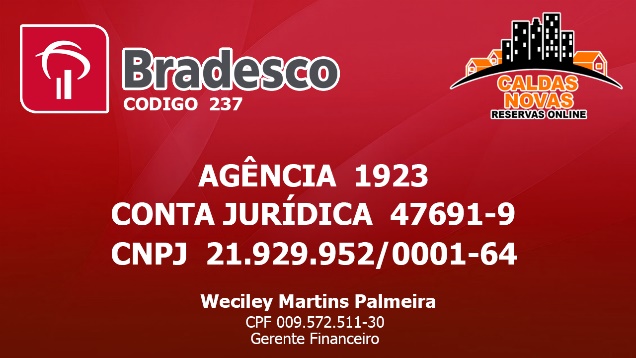 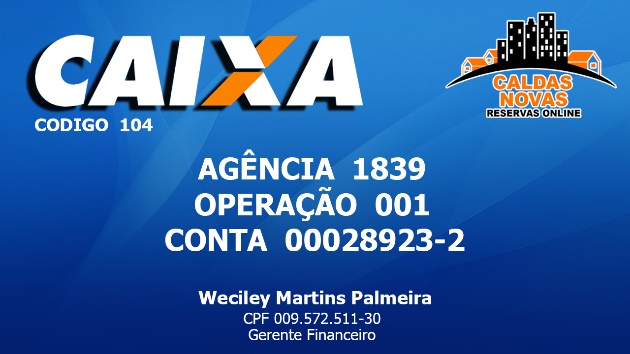 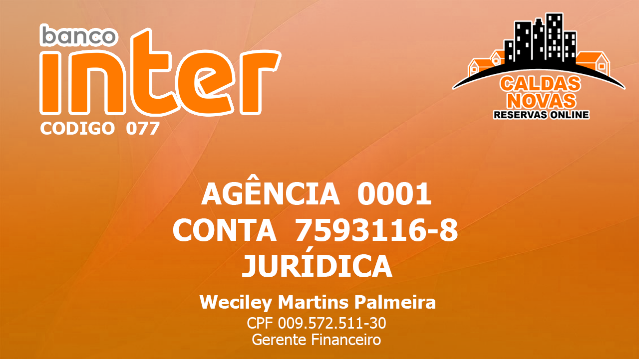 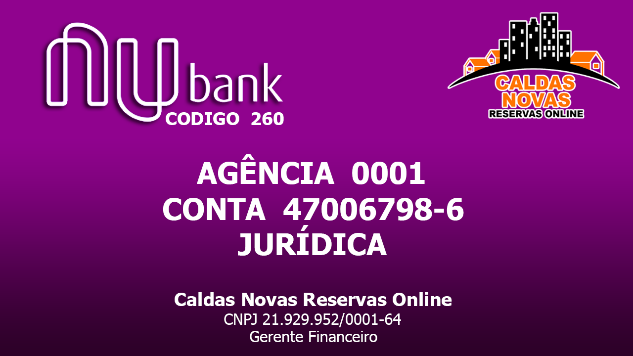 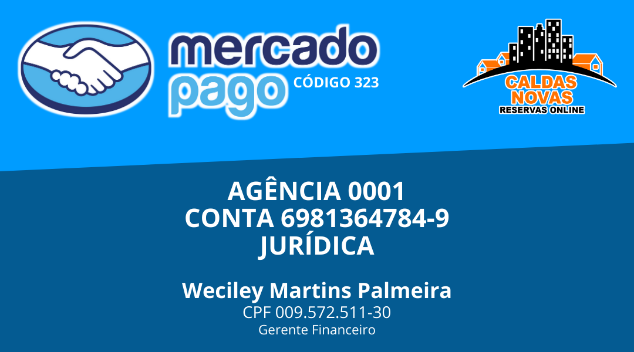 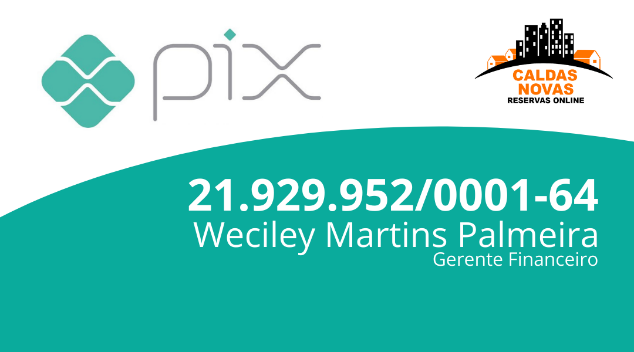 Após a transferência, uma foto do Comprovante deve ser encaminhada para confirmar sua reserva. CONTATO PARA ENVIO:7 – CANCELAMENTO E OU ALTERAÇÕES DA RESERVA 

PARA CONFIRMAR PRECISO DE 30% O RESTANTE PODE SER PAGO NA AGÊNCIA CALDAS NOVAS RESERVAS ONLINE EM HORÁRIO COMERCIAL EM DINHEIRO OU UM DIA ANTES DA SUA ENTRADA POR TRANSFERÊNCIA DE CONTA PARA CONTA DEPOSITO NA LOTERICA EM ESPECIE  , NÃO ACEITAMOS TED, DOC E DEPOSITO ENVELOPE. CASO HAJA CANCELAMENTO, NÃO DEVOLVEMOS O VALOR DA ENTRADA REFERENTE AOS 30%.8 - NO SHOW (Ou Não comparecimento)
No Show é considerado quando o locatário não chega no prazo de até 24horas após o horário e data de entrada conforme reserva.
Neste caso, o valor referente à estadia pedida será cobrada normalmente conforme a negociação acima.9 - AVISOS IMPORTANTES
a) ENERGIA / TENSÃO NOMINAL da cidade é 220V. 
Não nos responsabilizamos por danos. 
b) Todos os ocupantes, inclusive crianças, devem apresentar na recepção algum documento de identificação COM FOTO.
c) Menores de 18 anos desacompanhados dos pais, devem apresentar cópia dos documentos dos pais e autorização de viagem, reconhecida em cartório, conforme Lei nº 8.069 de 13 de Julho de 1.990.
d) Não faça o pagamento sem conferir todas as informações e esclarecer todas e quaisquer dúvidas.
e) Proibido fumar dentro da acomodação. Sujeito a multa de R$ 300,00 e Taxa de Limpeza da reserva.10 - OUTRAS INFORMAÇÕES 

a) A CALDAS NOVAS RESERVAS ONLINE é uma Agência e Consultora Hoteleira. 
Fazemos aluguel em caráter de temporada em Condomínios Residenciais com área de lazer, de acordo com a Lei do Inquilinato 8.245, 18/10/1991, Seção II, Art. 48; 49 e 50. O Locatário e seus acompanhantes devem cumprir as normas da Convenção e do Regimento Interno de cada Condomínio, o Código de Postura do Município, a Lei de Condomínios nº 4.591/64, o Código Civil Brasileiro e a Constituição e também pacotes com alimentação e acessos aos parques aquáticos.
b) Responsabilizamo-nos em alugar o apartamento, mas após a entrada, cada condomínio possui normas internas e o cumprimento ou descumprimento delas assim como suas possíveis consequências, são responsabilidades do locatário.

c) Número do apartamento sujeito a alteração. Caso ocorra, ofereceremos ao cliente a devolução do dinheiro ou se possível, a troca por outra unidade disponível e administrada pela Caldas Novas Reservas Online.
d) O condomínio limita a ocupação máxima conforme descrita no ITEM 1 deste documento. Em caso de excedente, não ocorrerá devolução do dinheiro pago pelo aluguel.

e) UTENSÍLIOS BÁSICOS: Entende-se por básico, copos, pratos, talheres e, para os que possuem fogão e que permitem cozinhar, panelas. Assadeiras de pão, enfim, quaisquer outros itens são opcionais do proprietário do apartamento e a Caldas Novas Reservas Online não se compromete em fornecê-los, veja os itens fornecidos na descrição do Imóvel acima.

f) É sempre é feita uma vistoria na sua saída assim como, foi realizada uma vistoria antes de sua entrada. 
Qualquer desavença quanto às condições da unidade antes e depois de sua locação, o locatário será notificado para esclarecer e/ou arcar com possíveis prejuízos pelo ocorrido.
g) Fica eleito o Fórum de Caldas Novas – GO, com renúncia de qualquer outro para dirimir dúvidas ou questões deste contrato
Fico à Disposição.XXXXXXXXXXXXXXXXXXXXX
(64) 3455 1014  FIXO
caldasnovasreservasonline@gmail.comCaldas Novas, XX de XXXXXXXXXX de 202XTITULAR DA RESERVACPFHOTEL - APTO EVIAN THERMAS – APTO B503DATA DA ENTRADAXX/XX/202X Checkin à partir das 14:00 hsDATA DA SAÍDAXX/XX/202X Checkout até as 12:00 hsVALOR A VISTAR$ XX/XX/20XXENTRADA DA RESERVA R$ XXX,00 (50% do valor total) OBS:Não aceitamos depósito em envelope, TED ou DOC para reservas feitas em até 72 horas antes do CheckinVENCIMENTO DA ENTRADAXX/XX/202X Até as 12h - Após Será Cancelada sem Aviso Prévio
Caldas Novas Reservas Online

Avenida Vera Cruz, Quadra 34, Lote 1, São José Caldas Novas/GOwww.caldasnovasreservaonline.com.br
HORARIO DE ATENDIMENTO

SEG à SEX - das 09h às 18h
SAB - das 09h às 12h
DOM - Plantão Whatsappcaldasnovasreservasonline@gmail.comcaldasnovasreservasonline@gmail.com*** A reserva só será confirmada mediante 
recebimento deste comprovante ***WHATSAPP (DO SEU AGENTE)*** A reserva só será confirmada mediante 
recebimento deste comprovante ***